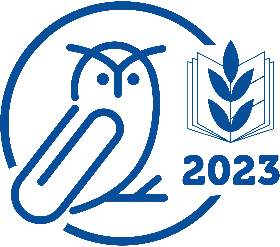 Потаповский отдел МБУК ВР «МЦБ» имени М.В. НаумоваЛитературно – спортивный праздник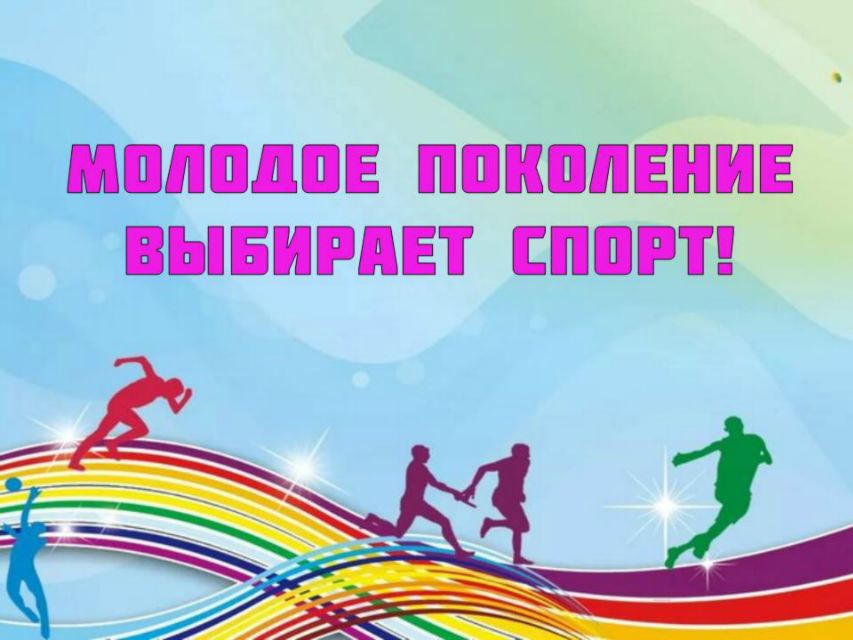 «Выбирай спорт – выбирай здоровье»Составила: заведующий Потаповским отделом Дубова С.А.х. Потапов12августа 2023 годДата проведения:                                                           12августа 2023 годаВремя проведения:                                                        14.00.Место проведения:                                                         БиблиотекаСценарий«Выбирай спорт – выбирай здоровье»Цели и задачи: Развитие у детей интереса к занятиям физкультурой, содействие творческому проявлению физических и волевых условий соревнования;Воспитание чувства гордости за спортивные достижение страны.Перед началом праздника звучат песни о спорте.Библиотекарь: Чтоб расти и закалятьсяНе по дням, а по часам,Физкультурой заниматьсяНадо всем, ребята, нам!Чтоб здоровым быть сполнаФизкультура всем нужна.Для начала по порядку —С вами сделаем зарядку!Все собрались, все здоровы?Бегать и играть готовы?Ну тогда не зевай и не ленисьНа разминку становись.Физические упражнения возникли в глубокой древности. Первобытным людям день и ночь надо было защищаться от нападения, противостоять силам природы, добывать пищу.Постепенно люди стали замечать, что результат тех или иных движенийзависит от определенных приемов:— Чтобы предмет полетел дальше — перед броском нужно замахнуться— Чтобы перепрыгнуть препятствие — нужно разбежаться.— Чтобы попасть в цель — нужно прицелитьсяПодметив эти приемы, люди начали их использовать во время охоты и в труде. Так постепенно накапливались ЭЛЕМЕНТЫ КУЛЬТУРЫ ДВИЖЕНИЙ, которые в дальнейшем составили важную ЧАСТЬ ФИЗИЧЕСКОЙ КУЛЬТУРЫ И СПОРТАЗАРЯДКА: «Мы ногами, мы руками».Мы ногами топ-топ (топают ногами,Мы руками хлоп-хлоп (хлопают руками,Мы глазами миг-миг (мигают глазами,Мы плечами чик-чик (поднимают поочередно то правое, то левое плечо).Раз – сюда, раз – туда,Повернись вокруг себя. (Повороты вокруг себя.)Раз – присели (приседают, руки на поясе,Два – привстали (поднимаются, руки на поясе).Руки кверху все подняли (поднимают руки вверх,Сели – встали, сели – встали (приседают, встают, руки на поясе).Ванькой-встанькой словно стали. (Легкое покачивание головой вправо-влево.)Руки к телу все прижалиИ подскоки делать стали.А потом пустились вскачь,Раз-два, раз-два, Праздник продолжать пора. (Шагают на месте.)Например, в древнегреческом городе Спарте юные граждане (7-20лет) весь день находились в специальных школах. Там они занимались бегом, прыжками, метанием.А в древнегреческом городе Олимпия устраивались состязания – Олимпийские игры. Они проводились 1 раз в четыре года. На играх сильнейшие атлеты состязались в кулачном бою, гонках на колесницах, борьбе, прыжках.Сейчас и мы с вами проведём небольшие соревнования.Все хотят соревноваться,Пошутить и посмеяться,Силу, ловкость показать,И сноровку доказать.«КТО ДОЛЬШЕ ПРОСКАЧЕТ НА ОДНОЙ НОГЕ», вставший на обе ноги — выбывает. (соревнование можно провести 2 раза со всеми детьми»ВЕДУЩАЯ: Нужно заниматься физкультурой и спортом, так как люди становятся здоровее, сильнее.А какие виды спорта вы знаете?А вот сейчас мы проверим на сколько хорошо вы разбираетесь в видах спорта? Готовы?Лента, мяч, бревно и брусья,Кольца с ними рядом.Перечислить не берусь яКрасоту и пластикуДарит нам. (гимнастика)Соберем команду в школеИ найдем большое поле.И в воротах пятый гол!Очень любим мы. (футбол)В этом спорте игрокиВсе ловки и высоки.Любят в мяч они игратьИ в кольцо его кидать.Мячик звонко бьет об пол,Значит, это. (баскетболВо дворе зимой игра,Я спешу на тренировку,В кимоно сражаюсь ловко.Чёрный пояс нужен мне,Ведь люблю я … (каратэ)На льду танцует фигурист,Кружится, как осенний лист.Он исполняет пируэтПотом двойной тулуп… Ах, нет!Не в шубе он, легко одет.И вот на льду теперь дуэт.Эх, хорошо катаются!Зал затаил дыхание.Вид спорта называется… (фигурное катание)ВЕДУЩАЯ: Отлично справились!Физкультура и спорт помогают нас стать сильными, ловкими, здоровыми. Но наше здоровье не только от этого зависит. Сейчас мы с вами решим, что нужно делать, чтобы сохранить здоровье.Вам, мальчишки и девчушки,Если мой совет хороший,Вы похлопайте в ладоши.На неправильный советГоворите: нет! Нет! Нет!Постоянно нужно естьДля зубов для вашихФрукты, овощи, омлет,Если мой совет хороший,Вы похлопайте в ладоши.Не грызите лист капустный,Он совсем, совсем невкусный.Лучше ешьте шоколад,Вафли, сахар, мармелад.Это правильный совет?Говорила маме Люба:— Я не буду чистить зубы.И теперь у нашей ЛюбыДырка в каждом-каждом зубе.Каков будет ваш ответ?Блеск зубам чтобы придать,Нужно крем сапожный взять.И почистить зубики.Это правильный совет?Ох, неловкая Людмила –На пол щётку уронила.С пола щётку поднимает,Чистить зубы продолжает.Кто даст правильный ответ?Если мой совет хороший,Вы похлопайте в ладоши.Это правильный совет?Запомните совет полезный:Нельзя вам грызть предмет железный.Если мой совет хороший,Вы похлопайте в ладоши!Чтобы зубы укреплять,Полезно гвозди пожевать.Это правильный совет?Вы, ребята, не усталиПока я стихи читала?Был ваш правильный ответ.ВЕДУЩАЯ: Молодцы! А сейчас каждая группа образует круг, и мы проведем эстафету «Без рук, без ног» (передают друг другу шарик)ВЕДУЩАЯ: Ногами все бьют мяч, пинают,Как гвоздь в ворота забивают,Кричат от радости все: «Гол!».Игру с мячом зовут …(футбол)ВЕДУЩАЯ: А хотите, поиграть в футбольных болельщиков?Зрители делятся на две половины. Ведущий поочерёдно показывает то левую, то правую руку. Дети, исходя из того, какая рука показывается,кричат: Гол!Главное для игроков, не запутаться, так как ведущий может поднять правую руку, но показать ею на левую половину зала. И наоборот.ВЕДУЩАЯ: Пусть вам этот праздник запомнится,Пусть болезни пройдут стороной.Пусть мечты и желания исполнятся.А физкультура станет родной!Заниматься физкультурой полезно, а веселой физкультурой вдвойне. Ведь каждая минута занятий спортом продлевает жизнь человека на один час, а веселый – на 2.Сегодня мы вместе, чтобы получить заряд бодрости.ФЛЕШМОБ «СОЛНЫШКО ЛУЧИСТОЕ»ВЕДУЩАЯ: Мы живём в стране большойСтадионы новые дарит вам не зряЧтобы вы здоровымиЧтобы каждый стал сильней,Чтобы каждый стал смелей,Помогал своей стране!Ещё раз всех с праздником! С Днём физкультурника!ВЕДУЩИЙ: Праздник веселый удался на славу,я думаю всем он пришелся по нраву.Прощайте, прощайте, все счастливы будьте,здоровы, послушны и спорт не забудьте!Со спортом дружите, в походы ходите,и скука вам будет тогда нипочем.Мы праздник кончаем и всем пожелаем,здоровья, успехов и счастья во всем!Источник: https://infouse.ru/days/den-fizkulturnika-stsenariy-dlya-detey-v-biblioteke.html